Jonyang JY230E Hydraulic ExcavatorJonyang - Гидравлический экскаватор JY230E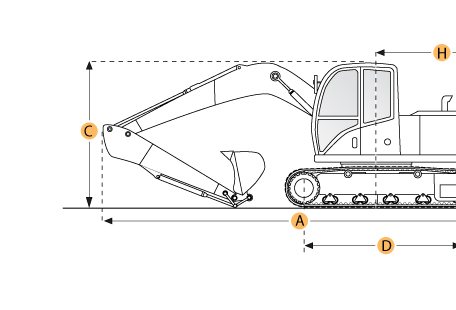 Selected DimensionsSpecification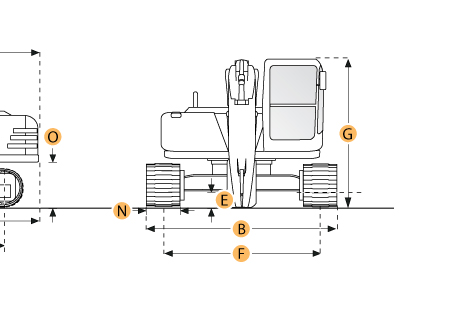 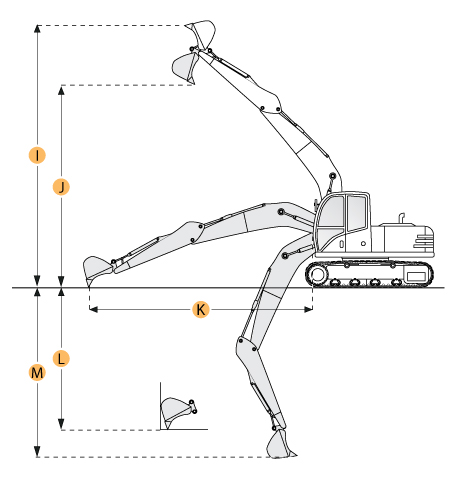 Boom/Stick Option (HEX) 1Boom/Stick Option (HEX) 1Boom/Stick Option (HEX) 1A. Shipping Length of Unit32.3 ft in9845 mmC. Shipping Height of Unit11.1 ft in3390 mmI. Max Cutting Height31.7 ft in9650 mmJ. Max Loading Height23.5 ft in7150 mmK. Max Reach Along Ground34.1 ft in10400 mmM. Max Digging Depth23.1 ft in7050 mmDimensionsDimensionsDimensionsB. Width to Outside of Tracks9.8 ft in3000 mmD. Length of Track on Ground12.2 ft in3720 mmE. Ground Clearance1.5 ft in465 mmG. Height to Top of Cab9 ft in2755 mmH. Tail Swing Radius9.6 ft in2940 mmO. Counterweight Clearance3.5 ft in1060 mmUndercarriageUndercarriageUndercarriageF. Track Gauge7.9 ft in2400 mmN. Shoe Size23.6 in600 mmEngineEngineEngineMakeBTBTModelCummins 6A5, 9-CCummins 6A5, 9-CNet Power169 hp126 kwOperationalOperationalOperationalOperating Weight46000 lb kgHydraulic System Relief Valve Pressure4641.2 psi32000 kPaHydraulic Pump Flow Capacity124.2 gal/min470 L/minSwing MechanismSwing MechanismSwing MechanismSwing Speed13 rpm13 rpmUndercarriageUndercarriageUndercarriageShoe Size23.6 in600 mmGround Pressure6.5 psi45 kPaMax Travel Speed3.1 mph5 km/hTrack Gauge7.9 ft in2400 mmBoom/Stick Option (HEX) 1Boom/Stick Option (HEX) 1Boom/Stick Option (HEX) 1Boom/Stick Option (HEX) 1Boom 5700mm/Stick 3000mmBoom 5700mm/Stick 3000mmShipping Height of Unit11.1 ft in3390 mmShipping Length of Unit32.3 ft in9845 mmMax Digging Depth23.1 ft in7050 mmMax Reach Along Ground34.1 ft in10400 mmMax Cutting Height31.7 ft in9650 mmMax Loading Height23.5 ft in7150 mmDimensionsDimensionsDimensionsWidth to Outside of Tracks9.8 ft in3000 mmHeight to Top of Cab9 ft in2755 mmGround Clearance1.5 ft in465 mmCounterweight Clearance3.5 ft in1060 mmTail Swing Radius9.6 ft in2940 mmLength of Track on Ground12.2 ft in3720 mmBoom/Stick Option (HEX) 1Boom/Stick Option (HEX) 1A. Транспортная длина9845 ммC. Транспортная высота3390 ммI. Максимальная глубина резания9650 ммJ. Максимальная высота погрузки7150 ммK. Максимальная досягаемость на земле10400 ммM. Максимальная глубина копания7050 ммРазмерыРазмерыB. Ширина до внешнего края гусениц3000 ммD. Длина гусениц на поверхности земли3720 ммE. Дорожный просвет465 ммG. Высота до верха кабины2755 ммH. Радиус поворота задней части корпуса2940 ммO. Клиренс противовеса1060 ммХодовая частьХодовая частьF. Колея гусеничного хода2400 ммN. Размер звена гусеницы600 ммДвигательДвигательПроизводствоBTМодельCummins 6A5, 9-CПолезная мощность126 кВтРабочие характеристикиРабочие характеристикиРабочий весДавление клапана гидравлической системы32000 кПаЁмкость подачи гидронасоса470 л/минПоворотный механизмПоворотный механизмСкорость поворота13 об/минХодовая частьХодовая частьРазмер звена гусеницы600 ммДавление на грунт45 кПаМаксимальная скорость передвижения5 км/чКолея гусеничного хода2400 ммBoom/Stick Option (HEX) 1Boom/Stick Option (HEX) 1Boom/Stick Option (HEX) 1Boom 5700mm/Stick 3000mmТранспортная высота3390 ммТранспортная длина9845 ммМаксимальная глубина копания7050 ммМаксимальная досягаемость на земле10400 ммМаксимальная глубина резания9650 ммМаксимальная высота погрузки7150 мм